АДМИНИСТРАЦИЯ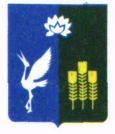 ПРОХОРСКОГО СЕЛЬСКОГО ПОСЕЛЕНИЯСПАССКОГО МУНИЦИПАЛЬНОГО РАЙОНАПРИМОРСКОГО КРАЯПОСТАНОВЛЕНИЕО проведении ценовой экспертизы сметной документации на проведение работ по благоустройству территории в 2020 году включенных в муниципальную программу «Формирование современной комфортной городской среды Прохорского сельского поселения на 2020-2027 годыВ соответствии с Федеральным законом от 06 октября 2003года № 131-ФЗ «Об общих принципах организации местного самоуправления в Российской Федерации», Положением об организации и проведении негосударственной экспертизы проектной документации и (или) результатов инженерных взысканий, утвержденного Постановлением Правительства РФ от 31 марта 2012 года №272,  постановлением Администрации Приморского края от 30 декабря 2019 года № 944-па «Об утверждении государственной программы Приморского края «Формирование современной городской среды муниципальных образований Приморского края» на 2020 – 2027 годы», Уставом Прохорского сельского поселения, в целях соответствия сметным нормативам, в том числе правильности применения расценок и  коэффициентов, нормативов накладных расходов, сметной прибыли и лимитированных затрат, индексов перерасчета в текущие цены, а также требованиям к составу и содержанию разделов сметной документации, предусмотренных действующим законодательством, эффективного использования средств бюджетов Приморского края и Прохорского сельского поселения, с целью реализации муниципальной программы «Формирование современной комфортной городской среды Прохорского сельского поселения на 2020-2027 годы, администрация Прохорского сельского поселенияПОСТАНОВЛЯЕТ:Провести ценовую экспертизу сметной документации на проведение работ по благоустройству территории в 2020 году, включенных в подпрограмму № 2 муниципальной программы «Формирование современной комфортной городской среды Прохорского сельского поселения на 2020-2027 годы: с. Прохоры, ул. Ленинская, 66. По договору поставки № 10 Контроль за выполнением настоящего постановления оставляю за собой.Глава администрацииПрохорского сельского поселения 			                  		В.В. Кобзарь25 октября 2020 годас. Прохоры№ 45/1-па